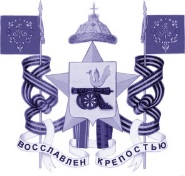 АДМИНИСТРАЦИЯ ГОРОДА СМОЛЕНСКАП О С Т А Н О В Л Е Н И Еот 23.06.2020  № 1359-адмВ соответствии с Федеральным законом от 27.07.2010 № 210-ФЗ 
«Об организации предоставления государственных и муниципальных услуг», постановлениями Администрации города Смоленска от 17.10.2011 
№ 2030-адм «Об утверждении Перечня услуг, оказываемых муниципальными учреждениями на территории города Смоленска, в которых размещается муниципальное задание (заказ), подлежащих включению в Реестр государственных и муниципальных услуг (функций) Смоленской области», 
от 31.07.2019 № 2092-адм «Об утверждении Порядка формирования и ведения реестра муниципальных услуг (функций), предоставляемых (осуществляемых) на территории города Смоленска», руководствуясь Уставом города Смоленска, Администрация города Смоленска п о с т а н о в л я е т:Внести в приложение к Административному регламенту муниципального бюджетного учреждения культуры «Централизованная библиотечная система» города Смоленска по предоставлению услуги «Предоставление доступа к справочно-поисковому аппарату библиотек, базам данных», утвержденному постановлением Администрации города Смоленска от 13.12.2019 № 3515-адм, следующие изменения: строки:изложить в следующей редакции: Управлению культуры Администрации города Смоленска в течение трех календарных дней после принятия настоящего постановления обеспечить предоставление текста Административного регламента в комитет по информационным ресурсам и телекоммуникациям Администрации города Смоленска, в комитет по информационной политике Администрации города Смоленска, а также разместить в местах предоставления услуги.Комитету по информационной политике Администрации города Смоленска опубликовать настоящее постановление в средствах массовой информации.Комитету по информационным ресурсам и телекоммуникациям Администрации города Смоленска: 4.1. Разместить настоящее постановление на официальном сайте Администрации города Смоленска.4.2. Внести соответствующие изменения в Реестр государственных и муниципальных услуг (функций) Смоленской области.	5. Настоящее постановление вступает в силу со дня его официального опубликования.Глава города Смоленска                                                                        А.А. БорисовО внесении изменений в  Административный регламент муниципального бюджетного учреждения культуры «Централизованная библиотечная система» города Смоленска по предоставлению услуги «Предоставление доступа к справочно-поисковому аппарату библиотек, базам данных», утвержденный постановлением Администрации города Смоленска от 13.12.2019          № 3515-адмБиблиотека № 7 – филиал муниципального бюджетного учреждения культуры «Централизованная библиотечная система» города Смоленска214005,г. Смоленск,ул. Гастелло, д. 8http://smolensk.library67.ru/biblioteki-cbs/istoriya-biblioteki-7/27-04-03smolbibl7@mail.ruпонедельник, вторник, четверг, пятница –с 11.00 до 19.00. Суббота, воскресенье – с 10.00 до 18.00.
Выходной – среда.
Последняя пятница месяца – санитарный 
деньБиблиотека № 13 им. В.А. Вонлярлярского – филиал муниципального бюджетного учреждения культуры «Централизованная библиотечная система» города Смоленска214023,г. Смоленск, пос. Миловидово, д. 58http://smolensk.library67.ru/biblioteki-cbs/istoriya-biblioteki-13/35-63-36smolbibl13@mail.ruпонедельник, вторник, четверг, пятница –с 11.00 до 19.00. Суббота, воскресенье – с 10.00 до 18.00.
Выходной – среда.
Последняя пятница месяца – санитарный 
деньБиблиотека № 7 – филиал муниципального бюджетного учреждения культуры «Централизованная библиотечная система» города Смоленска214005,г. Смоленск,ул. Гастелло, д. 8http://smolensk.library67.ru/biblioteki-cbs/istoriya-biblioteki-7/27-04-03smolbibl7@mail.ruпонедельник, вторник, среда, четверг, пятница –с 11.00 до 19.00. Суббота – с 10.00 до 18.00.
Выходной – воскресенье.
Последняя пятница месяца – санитарный 
деньБиблиотека № 13 им. В.А. Вонлярлярского – филиал муниципального бюджетного учреждения культуры «Централизованная библиотечная система» города Смоленска214023,г. Смоленск, пос. Миловидово, д. 58http://smolensk.library67.ru/biblioteki-cbs/istoriya-biblioteki-13/35-63-36smolbibl13@mail.ruпонедельник, вторник, среда, четверг –с 11.00 до 19.00. Воскресенье – с 10.00 до 18.00.
Выходные – пятница, суббота
